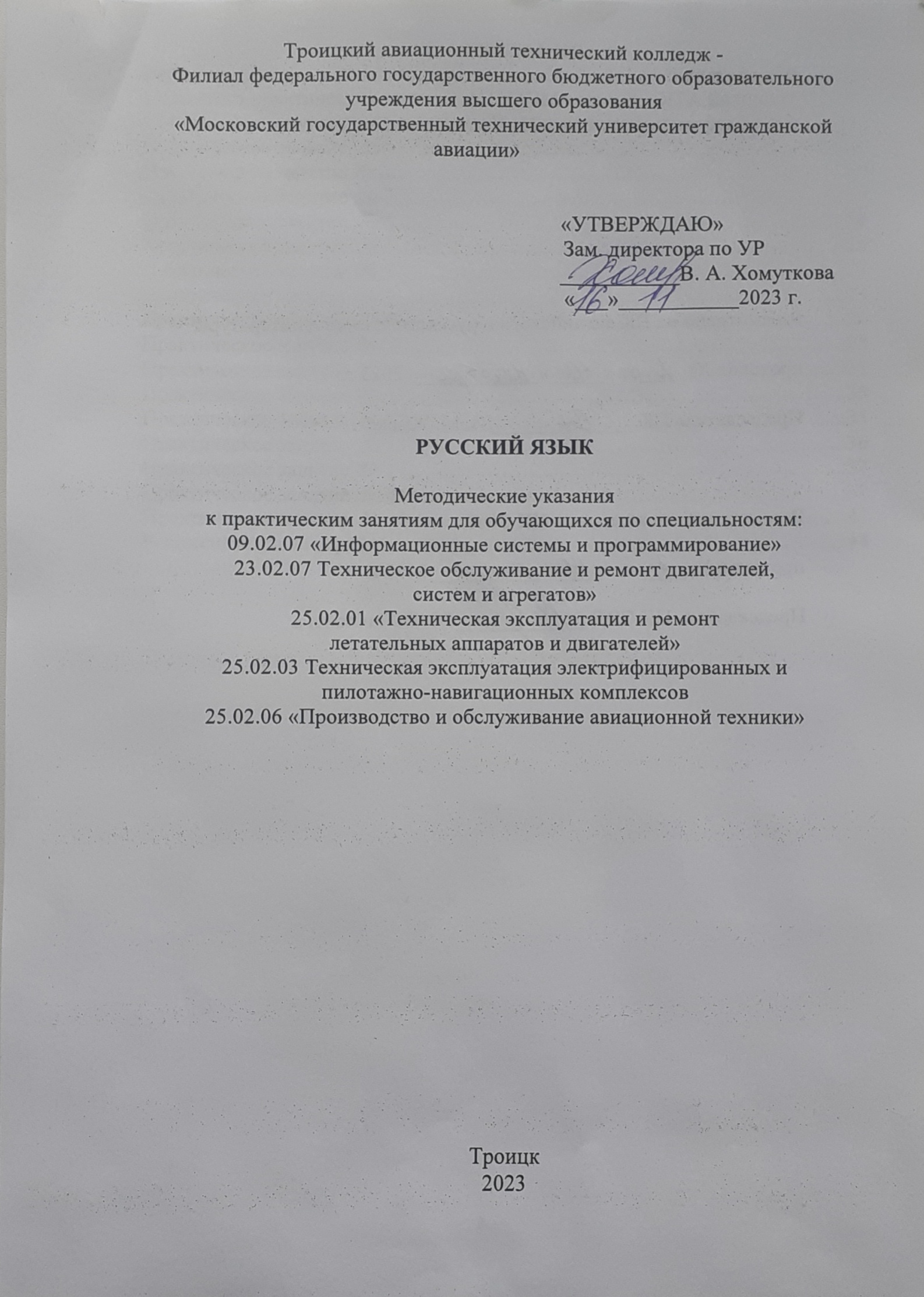 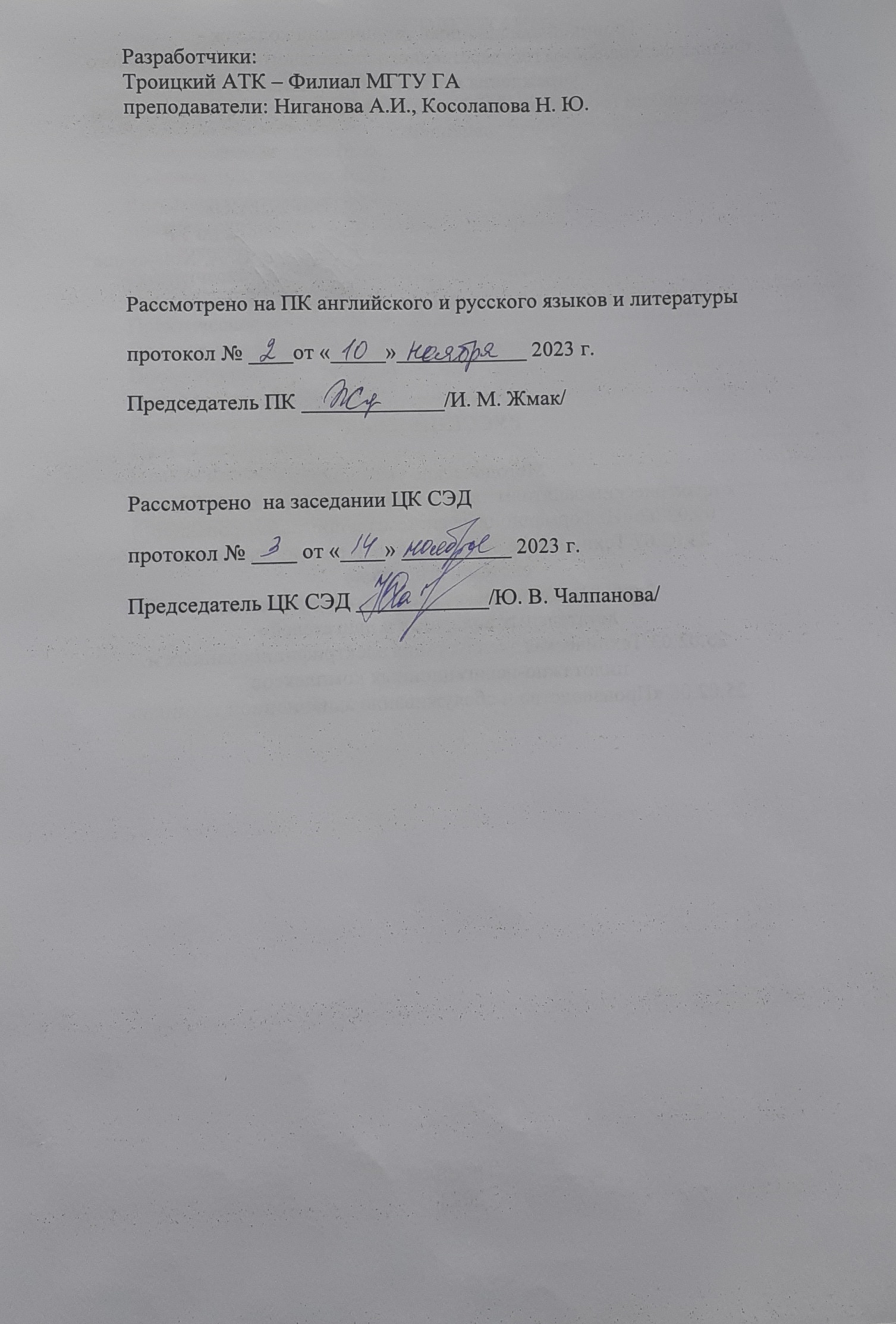 СОДЕРЖАНИЕВведение…………………………………………………………………………...41.Тематика практических занятий……………………………………………….82.Методические указания по выполнению практических занятий…..............10Практическое занятие  № 1………………………………………………….......11Практическое занятие № 2………………………………………………………14Практическое занятие  № 3……………………………………………………...15Практическое занятие  № 4……………………………………………………...18Практическое занятие  № 5……………………………………………………...20Практическое занятие  № 6……………………………………………………...23Практическое занятие  № 7……………………………………………………...24Практическое занятие  № 8……………………………………………………...26Практическое занятие  №  9 ……………………………………………….……28Практическое занятие  № 10………………………………………………….....31Практическое занятие  № 11…………………………………………………….35Практическое занятие  № 12………………………………………………….....35Практическое занятие  № 13………………………………………………….....36Практическое занятие  № 14………………………………………………….....37Практическое занятие  № 15………………………………………………….....38Практическое занятие  № 16………………………………………………….....43Рекомендуемая литература и источники…………………………………….....44Введение     Методические указания предназначены для курсантов и служат пособием при выполнении практических работ, предусмотренных рабочими учебными планами специальностей: 09.02.07 «Информационные системы и программирование», 23.02.07 Техническое обслуживание и ремонт двигателей, систем и агрегатов», 25.02.01 «Техническая эксплуатация и ремонт летательных аппаратов и двигателей», 25.02.03 Техническая эксплуатация электрифицированных и пилотажно-навигационных комплексов, 25.02.06 «Производство и обслуживание авиационной техники».     Содержание и объем практических работ по дисциплине «Русский язык» соответствует требованиям ФГОС СПО, реализуемого в пределах ОПОП с учетом профиля получаемого профессионального образования.     Практические задания направлены на экспериментальное подтверждение теоретических положений и формирование учебных умений, они составляют важную часть теоретической подготовки по освоению дисциплины.     Выполненные работы должны быть представлены в тетрадях для практических работ.     Результат выполнения практических заданий оценивается по пятибалльной системе. Критериями оценки служат отсутствие орфографических и пунктуационных ошибок, аккуратность оформления.     В данных методических указаниях приведено 30 часов практических занятий. Каждое практическое занятие содержит цель, содержание работы, методическое руководство к выполнению.Планируемые результаты освоения дисциплины:1. Тематика практических занятий2.Методические рекомендации по выполнению практических занятий     Подготовка к практическим работам заключается в изучении теории по рекомендуемой литературе, предусмотренной рабочей программой.     Для эффективного выполнения заданий курсанты должны знать теоретические материалы и уметь применять эти знания для приобретения практических навыков при выполнении практических заданий.     В конце занятия преподаватель выставляет оценку, которая складывается из результатов всех выполненных заданий.     Оценки за выполнение практических заданий выставляется по пятибалльной системе.Условия и порядок выполнения работы:1.Прочитать методические рекомендации по выполнению практической работы.2.Ответить на вопросы, необходимые для выполнения заданий.3.Изучить содержание заданий и начать выполнение.4.Работу выполнить в тетрадях для практических работ, оформив надлежащим образом.5.Консультацию  по выполнению работы получить у преподавателя.6.Работа оценивается в целом, по итогам выполнения работы выставляется оценка.     Пропущенные практические работы отрабатываются в дни консультаций преподавателя согласно графику консультаций.Практическое занятие №1.Этапы формирования русской лексики.Цель: обобщить теоретические основы вопросов темы «Происхождение русского языка. Этапы формирования русской лексики»; применять лингвистические знания при работе с языковым материалом; отличать исконно русскую лексику от заимствованной.                       Тест1. Выберите общеславянское слово:
а) брат 
б) огурец
в) абажур2. Выберите общеславянское слово:
а) кружево
б) липа 
в) парламент3. Выберите общеславянское слово:
а) абажур
б) кружево
в) каша 4. Выберите общеславянское слово:
а) земля 
б) огурец
в) парламент5. Подберите к заимствованному слову соответствующее русское слово:
вульгарный:
а) безупречный
б) не замеченный
в) пошлый 6. Подберите к заимствованному слову соответствующее русское слово:
идеальный:
а) пошлый
б) безупречный 
в) напряженный7. Подберите к заимствованному слову соответствующее русское слово:
пассивный:
а) злободневный
б) неповторимый
в) ленивый 8. Подберите к заимствованному слову соответствующее русское слово:
актуальный:
а) злободневный 
б) безупречный
в) неповторимый9. Подберите к заимствованному слову соответствующее русское слово:
абстрактный:
а) напряженный
б) пошлый
в) отвлеченный 10. Подберите к заимствованному слову соответствующее русское слово:
игнорировать:
а) не подходить
б) не замечать 
в) не трогать11. Подберите к заимствованному слову соответствующее русское слово:
оригинальный:
а) неповторимый 
б) напряженный
в) безупречный12. Подберите к заимствованному слову соответствующее русское слово:
интенсивный:
а) безупречный
б) напряженный 
в) неповторимый13. Какой язык не относится к западнославянским:
а) украинский 
б) словацкий
в) чешский14. Отметьте слово, заимствованное из французского языка:
а) соната
б) сельдь
в) пьеса 15. Отметьте слово, заимствованное из французского языка:
а) медальон 
б) тенор
в) либретто16. Отметьте слово, заимствованное из французского языка:
а) ария
б) пальто 
в) либретто17. Отметьте слово, заимствованное из французского языка:
а) ария
б) тенор
в) блуза 18. Отметьте слова, заимствованные из итальянского языка:
а) медальон
б) тенор 
в) блуза19. Отметьте слова, заимствованные из итальянского языка:
а) пальто
б) пудинг
в) либретто 20. Отметьте слова, заимствованные из итальянского языка:
а) пальто
б) макароны 
в) пудинг21. Отметьте слова, заимствованные из итальянского языка:
а) ария 
б) медальон
в) блуза22. Укажите старославянизм:
а) хоронить
б) ведомый 
в) горячий23. Сердце-это:
а) ново русское слово
б) заимствование
в) исконно русское слово 24. Укажите древнерусское слово:
а) чужой
б) прибрежный 
в) город25. Отметьте древнерусское слово:
а) свеча
б) город
в) ладья 26. Укажите древнерусское слово:
а) свеча
б) единый 
в) чужой27. Отметьте слово, заимствованное из немецкого языка:
а) лагерь 
б) караван
в) тенор28. Отметьте слово, заимствованное из немецкого языка:
а) караван
б) шлюпка
в) ефрейтор 29. Отметьте слово, заимствованное из английского языка:
а) пудинг 
б) ефрейтор
в) лагерь30. Отметьте слово, заимствованное из английского языка:
а) верстак
б) митинг 
в) вермишельЗадание 1. Вставьте пропущенные буквы. Подберите к иноязычным словам синонимы. Составьте с ними предложения. Укажите, в каких случаях синонимы взаимозаменяемы. ..волюция, ..зотерический, ..фемерный, ..мбарго, ..рзац, ..рудиция, ..гоцентризм, ..моции, ..ксклюзивный, ..кспрессивный, ..кспромтом, ..кстравагантный, ..ксцентричный, ..легантный, ..лиминировать.Практическое занятие №2.Принципы русской орфографии.Цель: повторить, систематизировать и закрепить знания правил русской орфографии: правописание гласной после шипящих и ц; правописание согласных в корне слова.Задание 1. Вставьте пропущенные буквы. Ч..дище, ч..нара, щ..велевокислый, Ч..рджоу, щ..пальце, ж..ри, ч..рльстон, разброш..рованный, ч..ёвничать, ш..повник, ощ..щ..ть, ч..родейство, ш..пучий, щ..плый, ч..ло-пегий, транж..ра, ш..ллинг, жемч..ж..на, ж..рчать, ч..выча, ж..молость, адаж..о, беспощ..дный, ш..тте, ч..хлый, щ..чий, ш..мпанзе, аж..рный, ч..тье, ш..ршаветь, ч..чело, ш..пящий.Задание 2. Замените сочетания слов и выделенные слова подходящими по смыслу словами с жи, ши, ча, ща, чу, щу. Условные знаки для секретного письма; обрубок бревна; на вид это был слабосильный, худой, невзрачный человечек; колючка на растении; густой лес, заросль; младший брат рос деятельным, полным жизненной энергии ребенком; чайная в Средней Азии; чужая страна; прикрывать глаза от солнца; она любила ходить в просторной одежде; вести обыденный, свойственный повседневной жизни разговор; чаща леса; короткий обрубок дерева, металла; возле нашей веранды росло вьющееся растение с душистыми цветками.Задание 3. Вставьте пропущенные буквы. Сформулируйте правило написания сомнительной согласной в корне.Загвоз..ка, зо.., кавка..ский, очеви..цы, мяте.., недогру..ка, набре..ший, теле..ка, развя..ка, расклё..ка, моз.., прести.., нагре..ший, насле..ство, обшла.., подре..ка, переги.., сороконо..ка, уса..ьба, сто.., загоро..ка, нагре.., рафина.., витя..ь, тетра..ка, пилота.., нала..ка, раун.., обтя..ка, заморо..ки, парохо..ство, ро..тать.  Задание 4. Распределите слова на две группы: 1) слова с проверяемой сомнительной согласной, 2) слова с непроверяемой согласной. Вставьте пропущенные буквы. Мя..котелость, ас..альтобетон, бу..сы, ни..кий, ане..дот, корме..ка, скла..ской, варе..ка, но..тюрн, диспе..чер, упако..ка, фля..ка, хли..кий, сле.., переверс..ка, извер..ший, коро.., ай..бер.., воро..ба, фу..бол, скалола..ка, ве..чина, изгоро..ь, переко..ка, ро..ство, а..стракция, а..бест, мун..штук, транскри..ция, сколь..кий, переги.., лоды..ка, шла..баум, реви..ский, изло..читься, пого..ка, пол..ком, избу..ка. 90. Укажите слова, где в корне пишутся звонкие согласные: Сладкое..ка, засте..ка, спе..ка, овра..ки, горо..ки, краю..ка, коври..ка, но..ти, корму..ка, сырое..ка, копчу..ка, жу..кий, пичу..ка, про..ки, ватру..ка, обра..цовый, гардеро..щик, ме..кий. 91. Вставьте пропущенные согласные в корне слова. Найдите «третье лишнее». 1. Изморо..ь (иней), расска.., ко..ба. 2. Наро.., гла..кий, моло..ьба. 3. Ночле..ка, сторо..ка, стару..ка. 4. Зака..чик, перепи..чик, ре..чик. 5. Зама..ка, што..ка, перегру..ка. 6. Вприпры..ку, кру..ка, ча..ка. 7. Зу..ки, зы..кий, то..ка. 8. Сноро..ка, упако..ка, ше..ство. 9. Незабу..ка, га..кий, шу..ка.Практическое занятие №3.Фонетика  и орфоэпия. Орфография. Безударные гласные в корне слова: проверяемые, непроверяемые, чередующиеся.Цель: повторить, систематизировать и закрепить знания по фонетике, орфоэпии, орфографии.Тестовые задания по теме «Фонетика»Вариант 11. Фонетика – это наука …а) о языке; в) о звуках речи;б) о словарном составе языка; г) о частях речи.2. В каком слове одинаковое количество букв и звуков?а) поёт; в) нить;б) ёлка; г) нитка.3. Укажите слово, в котором на месте пропуска пишется Ъ:а) в…юга; в) под…езд;б) солов…и; г) сем…я.4. Укажите строку, в которой все выделенные гласные в словах - ударные:а) кремы, щавель, банты; в) баловать, поняла, торты;б) торты, жалюзи, ракушка; г) верба, поняла, арбуз.5. Определите, в каком слове звуков больше, чем букв:а) якорь; в) вьюга;б) местность; г) яма6. Буквы Ё, Е, Ю, Я обозначают два звука во всех словах ряда:а) якорь, вьюга, каюта; в) сяду, обезьяна, якорь;б) стоят, якорь, клюв; г) янтарь, семя, съезд.7.Выберите слово, которое пишется по произношению:а) варежки; в) метель;б) коньки; г) мир.8. Укажите, в каком слове есть мягкий согласный:а) гроза; в) предмет;б) забор; г) сад;9 Определите, в каком слове все согласные глухие:а) штанга; в) судьба;б) цирк ; г) часы.10. Укажите слово, в котором ударение падает на первый слог:а) звонит; в) брала;б) торты; г) шоферы.Вариант 21.Раздел языкознания, который изучает нормы произношения, называют:а) фонетика; в) орфоэпия;б) графика; г) морфология.2. Определите, в каком слове звуков меньше, чем букв:а) любимый; в) яма;б) король; г) лето.3. Укажите слово с непроизносимым согласным:а) прекрас…ный; в) доблес…ный;б) словес…ный; г) ровес…ник.4. Какое слово пишется не так, как произносится?а) игра; в) спор;б) снег; г) успех5. Укажите слово, в котором происходит оглушение согласных:а) просьба; в) беседка;б) игрушка; г) косьба.6. В каком ряду в обоих словах в корне пропущена безударная проверяемая гласная:а) к…за, к…рова; в)м…рской, л…сной;б) зв…нок, ф…алка; г) с…нтябрь, ст…лы.7. Укажите, в каком слове ударение падает на первый слог:а) верба; в) арбуз;б) досуг; г) начать.8. Укажите, в каком слове звуков столько же, сколько букв:а) яма; в) здание;б) большой; г) грустный.9. Перечень букв в определенном порядке – это…:а) графика; в) алфавит;б) фонетика; г) орфоэпия.10. В каком ряду пропущена одна и та же буква:а) моро…, вопро…; в) ас..альт, наши…ка;б) пиро… ,приво…зальный г) мясору…ка, баоба…Задание 1.Объясните правописание выделенных гласных. Приведение к присяге – привидение в замке, выпарите соль – выпорите рукав, увидать чудо – увядать от жары, угодить начальству – угадать мелодию, пристяжная в русской тройке – пристежной воротник к платью, завязать бант – завизировать документ, ударить шапку оземь – взошла темнозеленая озимь, вытисненный на переплете рисунок – вытесненный с участка, щипать ус – нащепать лучины, валять шерсть – не позволять шутить, пародировать певца – парадировать на плацу, растворить сахар – отварить яйца вкрутую. Задание 2. Объясните различное написание слов и составьте с ними словосочетания. Покорять – покарать, свила – свела, закопать – закапать, вылазка – лозняк, лежу – лижу, накалить – наколоть, разреженный – разряженный, стачать – сточить, скрипеть – скрепить, проживать – прожевать, навевать – навивать, примерять – примирить.Задание 3. К данным словам подберите однокоренные с безударной гласной. Образец: знак – значок, значкист, означение, обозначать. Близкий, ноша, видеть, пёстро, номер, пёрышко. 4. Проверьте безударную гласную, подобрав как можно больше однокоренных слов. Соединение, выветрить, невидаль, виноватый, заглянуть, впечатление. 5. Разберите слова по составу. Подчеркните безударную гласную в корне, проверьте ее любым способом. Потепление, распорядился, отопление, остолбенев, уплотняется, обновление, холодноватый, увлекательно, сопроводительница.Задание 4. Определите значение слов, используя толковые словари или словари иностранных слов. Запомните их правописание. Составьте с выделенными словами словосочетания или предложения.Адамант, дендрарий, какофония, клептоман, конкистадоры, пантеон, рекреация, реноме, ристалище, рокировать, ротонда, сакраментальный, сибаритствовать, сомнамбула, спонтанный, троглодит, фантасмагория, эпиталама, ятаган. Задание 5. Объясните различное написание слов, в затруднительных случаях используя этимологические словари и словари иностранных слов. Составьте с выделенными словами предложения. Батон – бетон – бидон, бечевка – бичевать, дезинфекция – дизентерия, интеллигентный – интеллектуальный, картон – кордон, кампания – компания, обаяние – обоняние, прецедент – инцидент, периферия – перипетия, провокация – прокламация, транспарант – транспорт, федеральный – федеративный, эскалатор – экскаватор. Задание 6. К каждому слову подберите синоним. Образуйте от данных слов прилагательные. Антагонизм, аналогия, апатия, инициатива, интенсивность, интеллект, конфликт, оптимизм, пессимизм, принцип, прогресс, сентиментализм, скептицизм, традиция.Задание 7. Объясните написание выделенных букв.Прикосновенность, скачок, растеньице, отраслевик, обскакать, подращенный, неотлагательность, расположенный, касательство, выскочить, ростовщичество, полог, врастать, наскакивать. 2.Уровнять (дорожку), подмо10 чивший, уравновешенный, макнуть, подравняться (в строю), макание, выровненный (асфальт), промокашка, равнодействие, равнина, уровень. 3.Рукотворный, возгораемость, зоревать, выгарки, утварь, зарница, зорянка, нагар, утварь, зорюшка, плавучесть, кланяться, пловцы, поклониться, претворить, уклон, пловчиха, плывун. 4.Сочетание, блестеть, прижигание, подпереть, поднимать, перетирание, задирать, обмереть, начинающий, пересчитанный, выжечь.Практическое занятие №4.Морфемика и словообразование.Цель: повторить, систематизировать и закрепить умения находить в словах морфемы: приставку, корень, суффикс, окончание; определять способы образования слов.Вариант I1. Укажите слова- с нулевым окончанием: барабанщик, монополия, букетик, законный, беречь, парусное, угол, уголь, шоссе, боа.- с двумя приставками: побросать, вообразить, непобедимый, нерешительный, воссоединение, посоветовать, подействовать, озаглавить, озадачить, обнажить, преподать, преступить, подбросить.- 3-хсложные слова: биология, жизнеописание, стилизация, поликлиника, молоток, амперметр, снегоочиститель, проектировать.2. Выпишите в разные колонки слова с одинаковыми корнями:Горелка, горец, горный, горняк, сгоревший, плоскогорье, выгоревший, погорелец, загорелый, сгорание, горняцкий.Топот, растопка, растопить, топка, топливо, потопленный, подтопить.Угол, уголь, треугольник, угловатый, уголёчек, угольщик, угольник, уголок.Половица, половина, полы, наполовину, половичок, половинный, вполоборота, подпольный, половинка.3. Разберите слова по составу:Резервный, рисовальщица, предрешить, проехать, насыпать, наука, подписать, подойти, строительство, единение, пароходик.4. Определите, какое слово не является однокоренным в каждом ряду:- почта, почтальон, почтовый, почтенный.- сторожевой, сторожить, старожил, сторожиха, посторожить.- автор, авторитет, авторство, авторский, соавтор.- образование, образованный, образованность, образный.5. К выделенным словам подберите слова противоположного смысла с приставкой – без (бес). Сказуемое, где необходимо сделайте отрицательным.Предубеждённое решение судейского жюри нашло отклик у зрителя. Богатая содержанием приключенческая книжонка не вызвала интереса у юных читателей. Редко повторяющийся дождь заставил путников поспешить к ночлегу. Этот путь для вас опасен. Конечная дорога. Условные правила. (Слова-помощники: беспристрастный, бессодержательный, беспрестанный, безопасен, бесконечный, безусловный)6. Определите, каким способом образованы слова: спортсменка, школа-интернат, прозаик, завуч, подход, земледелие, направить, промочить, вуз.Вариант II1. Укажите слова- с нулевым окончанием: баскетбол, колонка, беретик, звуковой, стеречь, трудная, пуд, путь, радио, жабо.- с двумя суффиксами: виртуозный, вентиляционный, ремесленник, приставка, виртуозность, столоваться, авторство.- 3-хсложные слова: радиопередача, фотобумага, стиральный, зоопарк, околоток, велодром, снегозадержатель, колокол.2. Выпишете в разные колонки слова с одинаковыми корнями:Покос, косынка, косилка, косец, коса, покосился, накосил, перекос, выкосить, косой, косарь, косьба.Вода, заводной, заводить, водный, перевод, подводник, водоём, проводник, водянистый, водонос.Пахарь, пахнет, вспахал, вспашка, пахотный, допахать, попахивает.Плата, платье, платяной, платный, расплата, платьишко, бесплатный, плательщик.3. Разберите слова по составу:Рекламный, рисовальный, предрешать, проживать, находка, наступать, подоконник, подождать, лесничество, прикосновение, паровозик.4. Определите, какое слово не является однокоренным в каждом ряду:Температура, темпераментный, темпераментность, темперамент.Консервный, консервирование, консервация, консерватория, законсервировать.Секретарь, секретарша, секрет, секретариат, секретарский.Участковый, участвовать, участие, участливый, участник.Переводчик, переводной, переводчица, водица.5. К выделенным словам подберите слова противоположного смысла с приставкой – без (бес). Сказуемое, где необходимо сделайте отрицательным.Деликатность ваша мне очень приятна. Его гуманный поступок вызвал удивление. Все знали о его разумном взгляде на окружающее. В доме царит порядок. Платный поезд отменён. Полезный помощник. (Слова-помощники: бесцеремонность, бессердечный, бессмысленный, беспорядок, бесплатный, бесполезный)6. Определите, каким способом образованы слова: спортсмен, телефон-автомат, прозаичный, зарплата. Поход, следопыт, напомнить, полететь, США.Практическое занятие № 5.Имя существительное как часть речи. Правописание суффиксов и окончаний имен существительных. Правописание сложных имен существительных.Цель: обобщить и систематизировать знания о существительном; правописании суффиксов, окончаний; правописании сложных существительных.Тестовые задания1. Имена существительные отвечают на вопросы?А) кто? Что?Б) Какой? Чей?В) Где? Когда?Г) Почему? Как? 2. Укажите ряд, в котором все существительные собственные.А) мама, бабушка, отецБ) Юпитер, месяц, планетаВ) (река) Волга, (автомобиль) «Волга», (кинотеатр) «Волга» Г) (газета) «Труд», Троицк, улица3. Укажите ряд, в котором все существительные одушевлённые.А) самолёт, птица, иллюминаторБ) цветы, воробей, гусеницаВ) трап, ребёнок, полосаГ) мужчина, пилот, собака4. Укажите неверное утверждение: Имена существительные изменяются..А) по родамБ) по числамВ) по падежамГ) по родам и числам 5. Укажите ряд, где все существительные м.р.А) картофель, фасоль, мышьБ) лопасть, конфета, гаваньВ) тюль, лебедь, шампуньГ) бандероль, шинель, пугало6. Укажите ряд, в котором все существительные ж.р.А) фамилия, простыня, туфляБ) повидло, рельс, рояльВ) полотенце, дом, молодёжьГ) жюри, горе, борьба
7. Продолжи предложение: Изменение существительных по падежам называется…А) наклонение
Б) склонение
В) спряжение
Г) существительные не изменяются по падежам8. Укажите ряд, в котором все существительные 3 склонения.А) дверь, зверь, дочь Б) молодёжь, фальшь, ложьВ) роза, ночь, помощьГ) богач, плач, врач9. Укажите ряд, в котором все существительные 1 склонения А) дядя, тётя, старшинаБ) лошадь, машина, автобусВ) поле, шасси, делоГ) молодёжь, бестолочь, глушь          10. Укажите ряд, в котором все имена существительные не имеют единственного числаА) брюки, детвора, детиБ) крупы, вожжи, кудриВ) каникулы, ножницы, джунглиГ) половцы, дрожжи, качели          11. Укажите предложение, в котором подлежащее выражено именем существительнымА) Мне нравится, что вы больны не мной.Б) В детском мире они купили самолёт.В) Самолёт прилетел вовремя.Г) Любить природу – это значит ценить её и уважать.12. Укажите предложение, в котором дополнение выражено именем существительным.А) День выдался дождливымБ) В вазу налита вода
В) Я тебя, дружочек, благодарю
Г) Низко плывут облака.13.Укажите ряд, в котором все существительные несклоняемые:А) конферансье, портмоне, врач
Б) шоссе, метро, кино
В) шимпанзе, кофе, поле
Г) врач, трюкач, калач14. Укажите ряд, в котором все морфологические признаки существительного постоянные:А) падеж, род, числоБ) род, число, склонение
В) падеж, одушевлённое//неодушевлённое, склонение
Г) склонение, собственное или нарицательное, род15. Укажите сложносокращённое слово ж.р.А) ГИБДД
Б) СНГВ) США
Г) НИИ16. Укажите существительное общего родаА) какаду
Б) кольраби
В) пари 
Г) протеже17. Укажите существительное в родительном падежеА) не видно путиБ) на доскеВ) на крышеГ) быть молодцом18. Укажите существительное в винительном падежеА) стоять у трапа
Б) вытереть тряпкой
В) подойти к самолёту
Г) собирать друзей19. Укажите существительное в форме предложного падежаА) к дому
Б) о маме
В) видеть дом
Г) писать письмо20. Укажите слово м.р.А) эскимо
Б) кашпо
В) какаду
Г) жюриПрактическое занятие № 6.Имя прилагательное как часть речи. Правописание суффиксов и окончаний имен прилагательных. Правописание сложных имен прилагательных.Цель: обобщить, систематизировать и закрепить знания о прилагательном; правописании суффиксов и окончаний прилагательных; правописании сложных прилагательных.Задание 1. Определите разряды прилагательныхЗадание 2. Образуйте все степени прилагательных Задание 3. Напишите значение словЗадание 4. 1 вариантОбразуйте сравнительную или превосходную степень прилагательных.Смородина (вкусный) крыжовника. Олово (плавкий) метал, чем свинец. Ключевая вода (чистый) речной. У младшего брата голос (звонкий), чем у старшего.2 вариант. Исправьте ошибки.Наши космические корабли открыли человечеству путь к ещё глубшему познанию тайн природы. Речь бабушки более ярче и выразительна, чем речь других героев повести. Слова Луки производят на некоторых обитателей ночлежки самое сильнейшее впечатление. Ольга была более моложе Татьяны.Практическое занятие № 7.Имя числительное как часть речи. Правописание числительных. Возможности использования цифр. Числительные и единицы измерения в профессиональной деятельности.Цель:  обобщить, систематизировать и закрепить знания о числительном; повторять правописание числительных. Упражнение 1. Запишите числительные прописью. Раскройте скобки, поставьте числительные и существительные в нужную форму. Обоснуйте выбор формы.1. Наш город с 8760 жителями расположен на берегу Волги.	2. С (тысяча рублей) в кармане в этот элитный магазин заходить не стоит.3. Мой родной город расположен по (оба) стороны реки.4. Отряд противника насчитывал около 660 штыков и около (полтораста лошадей).5. Свет с этой звезды идёт около (10 тысяч лет).6. Из продуктов у нас осталось только 2 (яблоко), 5 (галета) и не более (полтора литра) воды.7. (Два, двое) студентов получили именные стипендии в этом году.8. (Четыре, четверо) суток мы пробирались по глухой тайге.9. Если к 25367 прибавить 46838, то получится 72205.10. В банк я вошёл с 45858 (рубль).11. Ближайший телефон находился в деревне, то есть в (полтора километра) от станции.12. 24 (клещи) заказал цех на складе.13. (Три, трое) котят уже открыли глаза.14. (Пять, пятеро) актрис нашего театра приняли участие в международном конкурсе балета.15. В 1961 году человек впервые преодолел земное притяжение и вырвался в космическое пространство.16. Вышел в свет новый анатомический атлас человека с 2647 (иллюстрация).17. (Оба) дочерям удалось поступить в университет в этом году.18. В (оба) государствах приняты законы по охране авторских прав.19. У (оба) стран есть проблемы с выплатой долгов международным финансовым организациям.20. Строительство завода должно завершиться к 2012 году. Упражнение 2. Найдите ошибки в употреблении числительных и существительных при них.1. Кондрат Булавин вступил в город с тысячью солдатами.2. Он сумел выбраться из окружения с полтораста лошадями.3. Начиная своё дело, молодой банкир располагал только десятью тысячью рублями.4. О тридцати двух рублей пришлось забыть.5. Компания выплатила премию тридцати старейших сотрудников.6. Эту роль репетировали трое молодых актрис театра.7. Трое подруг весело болтали всю дорогу.8. Деревня находится в полтора верстах от станции.9. Более полтора тысяч участников митинга поддержали эту резолюцию.10. Двадцать трое щипцов заказал цех на складе.11. Три сутки плутал я по тайге.12. Трамвайная остановка находится в полтораста шагов отсюда. Упражнение 3.Запишите предложения, заменяя цифры словами.
1) Поля, засеянные пшеницей, занимали площадь более 1250 га.
2) Вес третьего искусственного спутника Земли был равен 1326 кг.
3) К 2/5 прибавить 3/5, получится 1.
4) Кедры живут до 800—850 лет.
5) Теплоход с 388 экскурсантами отправился в очередной рейс.
6) Через 10 лет после открытия Южной Америки, в 1502 году, Колумбдобрался до побережья Центральной Америки.
7) Протяженность столичной подземной дороги достигла 173 километров, а автобусных и троллейбусных линий — 4300 километров.
8) Вместе с 1203 новыми словами учебник немецкого языка будет насчитывать свыше 4500 слов.
9) Разность между 87 и 54 составляет 33.
10) К 2010 г. население города составит не менее 1,5 миллионов человек.Упражнение 4.Запишите предложение, заменяя цифры словамик 348 прибавить 95453 сложить с 738от 264 отнять 119из 575 вычесть 244из 468 отнять 149к 632 прибавить 256с 884 сложить 511от 941 отнять 417Упражнение 5. Исправьте ошибки, связанные с неправильным использованием сочетаний слов с количественными и порядковыми числительными.
1) К пятнадцатому апрелю двух тысяч девятому году намечено открытие дома-музея известного в нашем городе художника.
2) Самодеятельных школьных оркестров в нашем регионе более полуторасот.
3) Изумительный по красоте собор с три тысячи шестьсот восемьдесят пятью фресками, построенный в XVIв., является одной из самых ярких достопримечательностей Рима.
4) В двухтысячном десятом году потребление энергии предприятиями области возрастет в 1,3 раза.
5) Вгонках собачьих упряжек участвовало двадцать четыре саней.Упражнение 6. Выберите правильную форму числительного и существительного.
Для (пяти— пятерых) женщин; (три— трое) красивых (коня— коней); (шесть— шестеро) работниц завода; (четыре— четверо) (ножницы— ножниц); (два— двое) знакомых (лица— лиц); (четыре— четверо) (студентки— студенток).Упражнение7. Найдите, исправьте ошибки в употреблении собирательных числительных.
1) Трое спортсменок выступили очень удачно.
2) Олимпиада длилась трое дней.
3) Двое дней и ночей мы готовились к экзамену.
4) Из школы вышли семеро девочек и пятеро мальчиков.
5) Четверо учениц получили дополнительное задание.
6) С докладом выступили трое профессоров.
7) На учения прибыло семеро генералов.Практическое занятие № 8.Местоимение как часть речи. Правописание местоимений.Правописание местоимений с  частицами НЕ и НИ.Цель: обобщить, систематизировать и закрепить знания о местоимении, о правописании местоимений с частицами НЕ и НИ.Задание 1. Запишите номера пословиц ориентируясь на количество местоимений в каждой из них. Принцип записи от большего количества местоимений в предложении к меньшему.  1. Чем богаты, тем и рады.2. Сам не научишься, никто не научит.3. Тот не ошибается, кто ничего не делает.4. Сын у меня мой, а ум у него свой.5. Худо тому, кто добра не делает никому.6. Храни себя от бед, пока их нет.7. На каждый роток не накинешь платок.8. Скажи мне, кто твой друг, а я скажу, кто ты.9. От иной похвалы хоть в землю уйти.10. Моя хата с краю, ничего не знаю.11. Всё хорошо, что хорошо кончается.12. Всякому овощу своё время.13. Не тот живёт больше, чей век дольше.14. Правда прямо идёт, с нею не разминёшься.15. За чем пойдёшь, то и найдёшь. 16. Скучен день до вечера, коли делать нечего.Задание 2. Укажите предложения, в которых есть ошибки в образовании форм местоимений или неправильно употреблены местоимения. Запишите предложения в правильном порядке, ориентируясь на данные в таблицеУчёные многих стран возвращались из Арктики, н..чем (не) обогатив науку.В начале 20 века (кое)кто из полярных путешественников сумел добрат..ся до полюса, но н..кому (не)удалось продержат..ся там более н..скольких суток.В течение.. столетий н.кто (не) бывал на Северном полюсе и н..кем он (не)был изучен.Основательное изучение Северного полюса было начато людьми в 30-е годы прошлого века.Задание 3. Откройте скобки. Напишите местоимения в правильной форме.1. Я (не, ни, с) кем не встречался.2. Мне (не, ни, с) кем встречаться.3. Ей (не, ни, с) каким человеком не надо встретиться. 4. Ему (не, ни, у) кого спрашивать разрешение.5. Мы должны (с, кое, кто) договориться о деловой встрече.6. Сегодня они (от, кое, кто) получат необходимые сведения.7. Это был (не, ни) кто иной, как директор школы.8. Это было (не, ни) что иное, как важное сообщение.9. (Не, ни) кто иной не смог бы так поступить.10. (Не, ни) что иное её не интересовало.Практическое занятие № 9.Глагол как часть речи. Определение грамматических категорий глагола.Цель: повторить и систематизировать знания о грамматических категориях глагола.Тестовые задания.1. Глагол обозначает:
а) признак предмета
б) действие предмета 
в) предмет2. Глагол отвечает на вопросы:
а) Что делает? Что сделал? Что будет делать? 
б) Какой? Какая? Какое?
в) Кто? Что?3. Морфологические признаки, которые имеет глагол:
а) склонение, лицо, время, род, число, падеж
б) род, число, падеж
в) вид, наклонение, время, лицо, число 4. Необходимо выбрать вариант с переходным глаголом:
а) читать книги 
б) улыбаться девушке
в) зайти за другом5. Каким членом предложения является глагол:
а) второстепенным
б) главным 
в) ни тем, ни другим6. Меняется ли глагол по числам:
а) да 
б) нет
в) иногда7. Какие из глаголов обладают категорией рода:
а) глаголы будущего времени
б) глаголы прошедшего времени 
в) возвратные глаголы8. Форма настоящего времени образуется от глаголов:
а) написать, дыхнуть, выбросить
б) сочинять, помогать, дышать, поздравлять 
в) выбросить, взять, просмотреть9. Глаголы имеют столько временных форм:
а) 5
б) 4
в) 3 10. Если глагол отвечает на вопрос «что делает? что делают?», то это форма:
а) будущего времени
б) прошедшего времени
в) настоящего времени 11. Необходимо определить наклонение следующих глаголов: спойте, сходил бы, напишу:
а) повелительное, условное, изъявительное 
б) изъявительное, условное, повелительное
в) условное, повелительное, изъявительное12. К разноспрягаемым относятся глаголы:
а) видеть, ненавидеть, зависеть
б) бежать, хотеть 
в) гнать, дышать, держать, слышать13. Глаголы прошедшего времени отвечают на вопросы:
а) Что сделает? что будет делать?
б) Что делает? что делают?
в) Что делал? что делали? 14. Необходимо выбрать глаголы будущего времени:
а) плачет
б) прилетит, напишу 
в) пробежала15. Выберите безличные глаголы:
а) улыбается, умывается, одевается
б) нездоровится, взгрустнулось, дышится 
в) горевать, ночевать, бушевать16. Постоянные признаки глагола:
а) вид, число, время
б) наклонение, спряжение, время
в) вид, спряжение, переходность 17. Какую форму времени имеют следующие глаголы: расправили, выполз, проснулась, пригрело:
а) прошедшего времени 
б) настоящего времени
в) будущего времени18. Глаголы прошедшего времени изменяются по:
а) падежам
б) лицам
в) родам 19. В каких глаголах пишется мягкий знак:
а) в инфинитиве, во II лице единственного числа, в повелительном наклонении 
б) в глаголах прошедшего времени
в) во всех безличных глаголах20. Как образовать видовую пару глаголов: рассыпать, разрезать:
а) путем чередования гласных в корне
б) с помощью приставок
в) с помощью перестановки ударения 21. Необходимо определить род глаголов: подходила, опустела, наполнилась:
а) средний род
б) женский род 
в) мужской род22. Окончание -о у глаголов прошедшего времени указывает на то, что они в форме:
а) женского рода
б) мужского рода
в) среднего рода23. Необходимо выбрать вариант с суффиксом –ова– в глаголах:
а) след..вать, завид..вать
б) доклад..вать, запис..вать
в) доказ..вать, испыт..вать24. Необходимо выбрать вариант с суффиксом –ева– в глаголах:
а) чувств..вать, мотивир..вать
б) во..вать, гор..вать
в) рад..вать, проб..вать25. Нулевое окончание у глаголов прошедшего времени указывает на то, что они в форме такого рода:
а) женского
б) среднего
в) мужского 26. Необходимо выбрать глаголы среднего рода:
а) смешался, впряглись
б) подтаяла, скрипит
в) осветило, приблизилось 27. Необходимо выбрать вариант с глаголами I спряжения:
а) встречаться, решать 
б) накормить, заблудиться
в) решить, встретить28. Необходимо выбрать вариант с глаголами II спряжения:
а) обещать, ругать
б) спорить, утешить 
в) вязать, добывать29. Какое из этих причастий имеет краткую форму:
а) плескавшиеся о берег волны
б) цветущее поле
в) покрытые снегом горы 30. Необходимо выбрать причастие, которое образовано от глагола II спряжения:
а) дыш..щий еле-еле 
б) извива..щийся змеей
в) ла..щий песЗадание 1. Сгруппируйте глаголы в видовые пары, отметьте непарные по виду глаголы. Делать, группировать,  выключить, согревать,  сделать, выиграть, давать, являться, сгруппировать, выключать, выигрывать, согреть, находиться, тосковатьЗадание 2. Распределите глаголы на две группы: 1) возвратные глаголы, образованные от невозвратных; 2) возвратные глаголы, не имеющие соответствующего невозвратного глагола.Сушиться, лениться, здороваться, стучаться, выспаться, рисоваться, прощаться, прощаться, прогуляться, соглашаться, грозиться.Задание 3. От следующих глаголов образуйте формы наклонений: 1) изъявительного; 2) повелительного; 3) условного. Смотреть, думать, молчать, делать, путешествовать.Задание 4. От следующих глаголов образуйте формы времени: 1) настоящего,                    2) прошедшего; 3) будущего. Знать, входить, думать, настаивать, брить.Задание 5. Спишите, определите переходность/ непереходность глаголов.Колоть дрова, бегать по утрам, белить потолок, читать молитву, смотреть на закат, начинается день, любить детей,  читать о путешествиях, писать стихи.Задание 6. Выпишите глаголы, вставляя, где это необходимо, пропущенные буквы и распределяя слова на две группы: 1) глаголы в форме 2-го лица; 2) глаголы в форме 3-го лица.1.Мол весь дымит..ся густым серым дымом: море с утра до вечера переливает..ся через мол пенистыми чревами. 2) Если разозлиш..ся на меня, выдохшись и выстрадав, звезды в небе среди бела дня, будто слезы, выступят. 3) Вянет, вянет лето красно; улетают ясны дни; стелет..ся туман ненастный ночи в дремлющей тени… 4. Вы называете дружескую беседу болтовней… 5. Сидиш... на руле. Чего смотришь..? 6. Путник, в лазурь уходящий, ты не дойдеш.. до пустыни.Задание 7.  Определите спряжение и запишите глаголы в два столбика: глаголы I спряжения и II спряжения.Учить, кормить, одевать, дышать,  стелить, вертеть, жалеть, полоть, бороться, мыть, посмотреть, слышать, брить, обидеть, ненавидеть, думать, гнать.Задание 8. Проспрягайте глаголы: бороться, вертеть.  Определите спряжение глаголов.Практическое занятие № 10.Причастие и деепричастие как особые формы глагола. Правописание суффиксов причастий и деепричастий. Правописание Н и НН в прилагательных и причастиях. Образование деепричастий совершенного и несовершенного вида.Цель: повторить и систематизировать знания о причастии и деепричастии: правописание суффиксов причастий и деепричастий, правописание Н и НН в прилагательных и причастиях, образование деепричастий совершенного и несовершенного вида.Задание 1.1. Вставьте пропущенные буквы.
2. Выделите суффиксы причастий.
3. Укажите залог и время причастий.хвал__щийся успехами
освеща__мая лунным светом
слыш__вший шорох
засе__нное поле
выращива__мые овощи
бор__щиеся с волнами рыбаки
утер__нные документы
объявл__нные результаты
едва слыш__мый голос
дыш__щий зноем ветер
подслуш__нный разговор
украш__нная ёлка
утопт__нная тропинка
се__щий дождь
раста__вшие тучи
обещ__нная поддержка
завис__вший от обстоятельств
реж__щий металл станокЗадание 2.Вариант 11. -ЕНН-, -НН-, -Т- - это суффиксы ____________ причастий ____________ времени.2. Действительные причастия настоящего времени имеют суффиксы __________________3. Выбор гласной в суффиксах причастий настоящего времени зависит от _____________________4. Действительные и страдательные причастия настоящего времени образуются от ________________________5. Краткую форму имеют только ___________________ причастия.6. Образуйте страдательное причастие прошедшего времени от глаголов согнуть, услышать._______________________Вариант 21. -ВШ-, -Ш- - это суффиксы ________________________ причастий ____________
времени.2. Страдательные причастия настоящего времени имеют суффиксы _____________________3. Выбор гласной в суффиксах причастий настоящего времени зависит от _______________________4. Действительные и страдательные причастия прошедшего времени образуются от ___________________________5. Чтобы образовать основу настоящего времени, нужно _______________________6. Образуйте страдательное причастие прошедшего времени от глаголов промыть, увидеть. _______________________Задание 3.А) Образуйте от предложенных глаголов все возможные деепричастия. Для каждого образованного деепричастия в скобках запишите вид.Увидеться, радовать, колоть, растаять, подобрать, лежать, различаться, выждать.Б) От данных глаголов образуйте деепричастия, использовав, где возможно, суффиксы -А,-Я, -В, -ВШИ, -ШИ, -УЧИ, -ЮЧИ.Прочищать, прочистить, обуть, обувать, обессилеть, обессилить, шагать, шагнуть, откликнуться, откликаться, тонуть, танцевать, участвовать, предчувствовать, предупредить, предупреждать, прекратить, прекращать, носить, нести, возить , везти, быть, бывать, написать, завязать, намазать,  мурлыкать, кричать, крикнуть, колебать, звучать, сидеть, сесть, выжечь, смять, протереть, бить, стать, брить, ошибиться, реветь, дать, есть.Задание 4.Найдите в предложении деепричастия. Выполните морфологический разбор деепричастий.1.Ординарец пробрался к столу, низко склонив голову, ни на кого не глядя. (Фадеев А.)2.Фёдор Иванович прыгнул с постели и, не зажигая света, отпер дверь. (Дудинцев В.)3.Собака ощетинилась, подняла нос и, втягивая сырой воздух, осторожно пошла верхним чутьём на смолкший голос. (Шишков В.)Задание 5.Запишите предложения, расставьте знаки препинания, подчеркните члены предложения, сделайте морфологический разбор деепричастия.1.Парашютист прыгнул и благополучно приземлился.2.Приземлившись он радостно осмотрелся вокруг.3.Приземлившиеся парашютисты окружили товарища.4.Из дома вышел человек и направился к машине.5.Выйдя из дома человек направился к машине.6.Человек вышедший из дома направился к машине.Задание 6.Перепишите предложения, вставляя пропущенные буквы и расставляя знаки препинания.1. Н...чего не понимая Сергей вглядывался в бледную полоску света идущую от лес...ницы. (Воробьёв К.)2. Рыбаки откашливаясь и снимая шапки вошли в избу. (Чесноков И.)3. Лодка прошуршав в камышах мя...ко ткнулась в песча...ый берег. (Князев Л.)4. Тр...пинка шла вдоль высокого пр...брежного обрыва изв...ваясь в тени ст...летних маслин. (Куприн А.)5. Зыбин вошёл и не спрашивая ра...решения снял трубку. (Домбровский Ю.)Задание 7.Дополните каждое предложение деепричастным оборотом, верно употребив деепричастие и расставив знаки препинания.1. Вода подступила к самому краю обрыва.2. Колонна студентов прошла по площади.3. Утренний ветер принёс с собой гарь.4. Сквозь тучи били солнечные лучи.5.После дождя в лужах купались воробьи.6.Наступили сумерки, и ребята начали расходиться.7.Мы встали на рассвете. 8.Море расстилалось синим ковром до самого горизонта.Задание 8.Раскройте скобки, заменив инфинитив глаголом сказуемым в прошедшем времени; затем – причастием, образованным от этого инфинитива; затем – деепричастием1. Моя мама (преподавать) литературу в лицее, часто проверяла тетради по ночам.2. Альпинисты (покорить) Эверест, с триумфом вернулись на базу.3. Ребята (разъехаться) на каникулы, скучали по дому.4. Экипаж (показаться) из-за поворота, остановился.5.Тучи (рассеяться) очень быстро, уступили место солнцу.Задание 9.Перепишите их, вставляя пропущенные буквы и расставляя знаки препинания.1. Позавтракав папа л...жится поспать в столовой на диване укрывшись старой енотовой шубой. (Бруштейн А.)2. Оч...тившись наверху красн...армеец отошёл в сторонку и обиже...о отвернулся закинув руки за спину. (Воробьёв К.)3. Взглянув на часы генерал быстро подн...лся и отодвинув тяж...лое кресло выбрался из-за стола. (Бек А.)4. По утрам наколов дров и наведя ч...стоту во дворе Дмитрий Алексеевич отпр...влялся на прогулку. (Дудинцев В.)5. Фёдор Иванович отошёл в сторону и с ра...бегу схватившись за верхний край забора одним махом перескочил его. (Дудинцев В.)6.Ночь подобралась незаметно окутавши землю тёмной вуалью.7.Сумрак окутавший землю скрыл разрушения.8.Врач склонившись над солдатом осматривал рану.9.Врачи склонившиеся над операционным столом были сосредоточенны.10.Птенец запутавшийся в высокой траве не мог оттуда выбраться.11.Запутавшись в высокой траве я потерял тропинку.12.Путники отдохнув в лесу отправились дальше.Практическое занятие № 11.Наречие как часть речи. Написание наречий и соотносимых с ними других частей речи (знаменательных и служебных)Цель: повторить и систематизировать знания о наречии, правописании наречий и соотносимых с ними других частей речи.Задание 1. Спишите наречия, распределяя их на  3 группы: 1) наречия образа действия; 2) наречия места; 3) наречия времени.Сильно, хорошо, вчера, там, вечером, далеко, по-свойски, медленно, скоро, сегодня, давно, утром, справа, вслух, сейчас, теперь, вблизи, впереди, никак, везде, сюда.Задание 2. Спишите наречия, распределяя их на 3 группы: 1) наречия причины; 2) наречия цели; 3) наречия меры и степени.Назло, много, мало, потому, затем, вдвое, вдоволь, сгоряча, напоказ, очень, сослепу, поневоле, нарочно, невзначай, чересчур.Упражнение 3. Спишите наречия, вставляя пропущенные буквы. Обозначьте приставки.Задолг.., дочист.., надолг.., накрепк.., занов.., влев.., направ.., снов.., наскор.., сызмальств.., искос.., наглух.., изжелт.., зажив.. .Упражнение 4. Вставьте, где это необходимо, пропущенные буквы.Проч.., наотмаш.., уж.., сплош.., вскач.., невтерпеж.., невмоч.., замуж.., навзнич.. .Задание 5. Спишите наречия, раскрывая скобки.Еле (еле), ис(под)(тишка), давным(давно),  (в)упор, где(либо), (во)первых, (по)прежнему, (в)двое, (на)всегда,  (до)суха, когда(нибудь), (по)новому,  (в)торопях, (с)глазу(на)глаз, (в)открытую, (на)радостях, крест(на)крест, кое(как), (в)дребезги, (в)перед, (на)верх, (в)глубь, (на)глухо, (в)смятку.Практическое занятие № 12.Служебные части речи. Трудные случаи правописания частиц НЕ и НИЦель: повторить и систематизировать знания о служебных частях речи, повторять правописание частиц НЕ и НИ.Задание 1. Перепишите, раскрывая скобки. Частицы подчеркните.1) Поди(ка) ты сюда, присядь(ка) ты со мной. (А. Пушкин) 2) Степан не решился(таки) идти прямо в усадьбу. (М. Салтыков-Щедрин) 3) Нельзя(ли) пожалеть о ком(нибудь) другом. (А. Грибоедов) 4) Письмецо было вежливое, но все(таки) решительное и немногословное. (Ф. Достоевский) 5) Жил(бы) он славно, не знал(бы) заботы, кабы не стали глаза изменять. (Н. Некрасов) 6) Он(бы) тотчас ушел, если(б) не Лиза. (И. Тургенев) 7) Ведь были(ж) схватки боевые, да, говорят, еще какие! (М. Лермонтов) 8. Покажи (ка) руку (Фед.) 9. По его мнению, лед еще тонок и вряд(ли) выдержит тяжесть автомашины (Аж.).Задание 2. Спишите предложения. Раскрыв скобки, выберите нужную частицу.1. Кто (не, ни) занимался математикой, тот имеет слабое представление о развитии мира. 2. Куй железо, пока (не, ни) остыло. 3. (Не, ни) что не пропало зря. 4. (Не, ни) веселья, (не, ни) радости (не, ни) принесла мне жизнь на новом месте. 5. В лесу (не, ни) звука. 6. Каким бы делом он (не, ни) занимался, все у него получается. 7. Компаса (не, ни) у кого не нашлось. 8. (Не, ни) к кому (не, ни) не обращался. 9.У нее (не)было на свете (не, ни) одного родного человека. 10. (Не, ни) одна звезда (не, ни) освещала нам путь. Практическое занятие № 13. Основные единицы синтаксиса. Знаки препинания в простом предложении.Цель: повторить и систематизировать знания о постановке знаков препинания в простом предложении.Задание 1. Расставьте необходимые знаки препинания. Укажите способы осложнения простого предложения.1. Окошки крайних изб скворечня на кабаке тополей и церковный крест всё горит ярким золотым пламенем. 2. Это были длинные бетонные здания мраморные угрюмые. 3. Здешние лихорадки похожи на крымские и молдавские и лечатся одинаково. 4. Улыбаясь потирая руки и подмигивая глазом Иван Карлыч на цыпочках и не оглянувшись подошёл к двери ведущей в спальную и осторожно боясь скрипнуть отворил её… 5. Князь Шеин несмотря на своё видное положение в обществе а может быть и благодаря ему едва сводил концы с концами. 6. В воздухе стоит странная смесь звуков чудовищный треск хлопанье пламени похожее на хлопанье тысячи птичьих крыльев человеческие голоса блеянье мычанье скрип колёс. 7. Крупный мокрый снег лениво кружится около только что зажжённых и слабо мерцающих фонарей и тонким мягким пластом ложится на крыши лошадиные спины плечи шапки. 8. Вопреки зиме над морем простирался неправдоподобно яркий лазурный штиль.Задание 2. Спишите предложения, расставьте знаки препинания при обособленных определениях, выраженных причастным оборотом.1.Лодка подплывающая к берегу была полна людей. 2.Цветок растущий на клумбе вдруг завял. 3.Пруд заросший камышами был живописен. 4.Мальчик решивший задачу получил хорошую отметку. 5.Стол сломанный вечером уже отремонтировали. 6.Студенты приехавшие в лагерь спешат к реке. 7.Видел детей, игравших на бульваре. Нас заинтересовал домик, стоящий на опушке леса. 8.По улице прогуливался человек недавно вышедший из ближайшего дома. 9.Я увидела кота, лакающего молоко из миски. 10.На улице шел дождь, сопровождающийся раскатами грома. 11.На дереве сидела ворона громко каркающая куда-то в сторону. 12.По улице шла девушка улыбающаяся сама себе. 13.Из вагона вышли люди провожающие своих знакомых и родных. 14.В небо поднимался самолет, улетающий в другую страну. 15.На остановке стоял мужчина, ожидающий своего автобуса. 16.На сцене находился мужчина исполняющий грустную песню. Задание 3. Спишите предложения, расставьте знаки препинания при обособленных обстоятельствах, выраженных деепричастным оборотом.1.По ясному небу неслись не закрывая солнца низкие облака. 2.Воробей неожиданно взлетев исчез. 3.Живя в маленьком доме я наблюдал за птицами. 4.Соловей рассыпаясь трелью пел песню. 5.Под солнцем соперничая с ним ярко светились необыкновенно высокие, сочные и крупноцветные купальницы. 6.Маша просидела в углу до самого обеда внимательно глядя на старшую сестру. 7. Узнав у прохожего дорогу Лена завернула за угол. 8.Он шел оглядываясь по сторонам. 9.Он смотрел на небо прищурив глаза. 10.Не отпуская руки он смотрел ей в глаза. 11.Идя через лес девочка собирала цветы для букета. 12.Проснувшись я пошёл умываться. 13.Возвращаясь домой мне стало грустно. 14. Редактор несколько раз перечитал абзац стараясь разобраться в новой терминологии. 15.Кошка сидя на столе мурлыкала и вылизывалась. 16.Посмотрев на небо она увидела солнечное затмение. Практическое занятие № 14.Второстепенные члены предложения. Знаки препинания при однородных членах с обобщающими словами. Знаки препинания при оборотах с союзом КАК. Разряды вводных слов и предложений. Знаки препинания  при вводных словах и предложениях, вставных конструкциях. Знаки препинания при обращении.Цель: повторить и систематизировать знания  об однородных членах предложения, знаках препинания при них; знаках препинания при оборотах с союзом как; знаках препинания при вводных и конструкциях и обращениях.Задание 1.Перепишите предложения, расставляя необходимые знаки препинания.1. Туман расходился но еще закрывал вершины леса (Л. Толстой).2. Яркое зимнее солнце заглянуло в наши окна (Аксаков).3. Деревенские девочки свой первый в жизни венок сплетут не из купальниц и даже не из васильков но из солнечных одуванчиков (Солоухин).4. Письмо было написано крупным нервным тонким почерком (Куприн).5. Русский народ смышлен и понятлив усерден и горяч ко всему благому и прекрасному (Белинский). 6. С Гиляровским дружили не только Чехов но и Куприн Бунин и многие актеры и художники (Паустовский).7. Для Л. Н. Толстого характерно стремление вместить в предложение все богатство, всю сложность, все оттенки мысли или переживания дать мысль в ее динамике (Солганик).Задание 2. Расставьте пропущенные знаки препинания.1) Встретив Алешу пес стал кружит(?)ся вокруг него ест..вал на задние лапы, а передними уп..рался в дубленку. (70. Яковлев.)2) Утки зябли в зарослях и жалобно крякали всю ночь (К. Паустовский)3) Сюда залетал ветерок не то с гор не то с моря. (С. Бабаевский.)4) И в бою в непогоду среди самых злых забот ленинградская порода (н..)когда (не) пропадет. (Н. Тихонов.)5) (В)друг колокольчик над снежн.ш длиной то зазв..нит то опять пропадет. (Н. Букин.)Задание 3. Расставьте знаки препинанияДеревья как и люди имеют свою судьбу.Левин как  свой  человек  должен  был  принять  участие  в  этих  планах.Она держится как хозяйка.Как человек  работящий  он  не  выносил  лени  во  всех её  видах.Под ним Кавказ как грань алмаза снегами вечными сиял.Её голос звенел  как колокольчик. Мы  встретились  как  старые  знакомые.Как  человек  искренний  и  благородный  офицер  не  стал  лукавить.Моё незнание  языка  и молчание было истолковано как молчание дипломатическое.И видел он себя богатым как во сне.Воздух чист и свеж как поцелуй ребёнка…В России  его  знают как талантливого режиссера.В литературу  Ромен Роллан  вошел  как драматург.Одни как изумруд, другие как коралл.Все  приняли  пьесу Чехова  как  драму  и  плакали  слушая  её.Как ребёнок душою я стал. Отец и мать ей как чужие.Практическое занятие № 15.Сложное предложение. Знаки препинания в сложносочиненных предложениях. Знаки препинания в сложноподчиненных предложениях. Знаки препинания в предложениях с прямой речью. Знаки препинания при диалогах. Правила оформления цитат.Цель: повторить и закрепить знания о постановке знаков препинания в ССП, СПП, в предложениях с прямой речью.Задание 1.Объясните знаки препинания в сложносочинённых предложениях.1) Хорошо читается в эти годы и славное это время! (Пом.)2) Как чуждо и глухо звучит по лесу мой выстрел и как по-человечьему притихает лес! (С.-М.)3) А Данко всё был впереди и сердце его всё пылало, пылало! (М.Г.)4) Говорить, аль нет? (А.Н.О.)5) Почему наши англичане взяли этого немца, а не своего англичанина и отчего они машины заказали в немецкомДоберане? (Н.Л.)6) Не послать ли за попом да не заставить ли его обвенчать племянницу? (П.)7) Так куда же Лопухов девался и как фуражка его оказалась простреленною по околышу? (Чр.)8) Как бы это собрать свои мысли и привести их в полную ясность? (Пст.)9) И пусть у гробового входа младая будет жизнь играть и равнодушная природа красою вечною сиять! (П.)10) Но и теперь я ничего вам не скажу, и о чём говорить? (Г.)Задание 2. Расставьте недостающие знаки препинания. Объясните пунктуацию в сложносочинённых предложениях.1) Засвищут скоро соловьи и лес оденетсялиствою! (Пл.)2) Как холодно, росисто и как хорошо жить на свете! (Бун.)3) Пусть лучше хоть глаза мои на всё это не глядят и уши мои не слышат (Н.Л.).4) Подпустить врага и дать огонь по команде! (Фр.)5) Зачем ты послан был и кто тебя послал? (П.)6) Где ему смотреть на тебя и с какой стати ему смотреть на тебя? (Г.)7) Занятна ли моя повесть и не напрасно ли я ваше внимание утруждаю? (Н.Л.)8) Что же это происходит со мной и чем всё это кончится? (Бун.)9) Можешь шагу прибавить или силёнок нет? (Сим.)Задание 3.Объясните знаки препинания в следующих сложносочиненных предложениях. Выделите союзы, соединяющие части предложений.
1) Самолет набирал высоту, и большой город с квадратами и прямоугольниками кварталов быстро уменьшался на глазах.2). Он появился на нашем строительстве всего полгода назад, и мы сразу стали друзьями.3) Горячее солнце с тоской искало ветра, да ветра-то не было.4) То сам себя не понимал я, то мир меня не понимал.5) Всю ночь шел теплый летний дождь, и к утру в воздухе было свежо, сильно пахло сиренью, и хотелось скорее выбежать в сад.6) Он никогда не плакал, зато по временам находило на него дикое упрямство.Задание 4.Спишите предложения. Определите вид подчинения в СПП. Составьте схемы предложений.1. Герой – это человек, который в решительный момент делает то, что нужно делать в интересах человеческого общества.2. Чтобы выработать характер, надо воспитывать в себе волю, так как человек без воли игрушка в руках всякого проходимца.3. Чтобы не обеднять свою жизнь, чтобы быть счастливым, человек должен уметь понимать другого.4. Когда видишь человека, лицо которого искажено злобой, нужно лишь улыбнуться.5. Утром Репин спешил в мастерскую и там буквально истязал себя творчеством, потому что тружеником он был беспримерным и даже стыдился той страсти к работе, которая заставляла его от рассвета до сумерек отдавать все силы полотнам.6. Бывало, войдешь в комнату, которая была расположена под его мастерской, слышишь топот его старческих ног, так как после каждого мазка он отходит поглядеть на свой холст.7. Неизвестно, что сделал бы в своей жизни Пришвин, если бы он остался агрономом.8. Если внимательно прочитать все написанное Пришвиным, убеждаешься в том, что он превосходно видел и знал природу, что писатель не успел рассказать нам о ней и сотой доли.9. От людей, которые только что отложили прочитанную пришвинскую книгу, я несколько раз слышал, что его книги «настоящее колдовство».10. В тишине отчетливо послышалось, как простонал человек и как тяжело захрустел наст под ногами медведя, которого необычный гул и треск выгнали из леса.Задание 5.Определите тип подчинения придаточных предложений в составе СПП. Составьте схемы предложений.1. Чтобы вообразить Верину жизнь, он должен был перенестись на четверть века назад в то время, когда он был студентом, худым, подвижным. 
2. Когда все вышли обедать и она осталась одна с Ульяшей, Женя вспомнила всё в подробностях.3. Они сидели у одного из окон, которые были так пыльны, чопорны и огромны, что казались какими-то учреждениями из бутылочного стекла, где нельзя оставаться в шапке.4. А наутро она стала задавать вопросы о том, что такое Мотовилиха и что там делали ночью.. Прежде чем рассказывать о своём путешествии в «край непуганых птиц», мне хочется объяснить, почему мне вздумалось из центра умственной жизни нашей родины отправиться в дебри.6. Когда впоследствии Женя припомнила тот день на Осинской улице, где они тогда жили, он представлялся ей всегда печальным.
7. В корпусе говорили, что неодолимую его лютость укрощала тихая, как ангел, генеральша, которой ни один из кадет не видел, потому что она была постоянно больна.8. Пьер, которого ласкали и прославляли, когда он был лучшим женихом Российской империи после своей женитьбы, сильно потерял во мнении общества.
9. И папа прочёл заметку о том, что прошлой ночью сейсмическая станция обсерватории отметила в нашем городе небольшие подземные толчки, следствие отдалённого землетрясения, эпицентр которого расположен на малоазиатском берегу Чёрного моря в Турции, где разрушено несколько селений.
10.  Он рад, что вернулся и что этот день встретит с товарищами.
11. Сопровождаемые телефонистом с катушкой кабеля и двумя связными, они оказались на вершине, когда солнце подходило уже к горизонту и первые его лучи пытались пробить затянутое облаками и пеленой дыма небо.
12. Звягинцев не мог понять, где он находится, хотя хорошо знал этот район.
13. Он мучительно старался вспомнить, как же выглядели эти места раньше, чтобы сориентироваться.14. Они [старики] говорили, что, когда кончат туннель, надо переносить кибитки к Бек-Ташу.15. Артемьев подтвердил, что ведущий хирург медсанбата всё тот же, что был при Серпилине.16. Доложив генералу всё, что нужно было, он прошёл в свою комнату, в которой уже, давно вернувшись и дожидаясь его, сидел князь Гальцин.
17. Мы рассчитали, что если пойдём по тропе, то выйдем на реку Найну к корейцам.
18. И, конечно, они не заметили, что на одной из страниц этой газеты напечатано то самое стихотворение, которое мысленно декламировал Байрон.Вариант 1.1.      Исправьте ошибки в оформлении предложений с прямой речью:А) «Опять какие-нибудь проказы! - Сказал смеясь Григорий Иванович.Б) Вот остался я один с кошками и думаю: «попью-ка я сначала трубочку, а уж потом рассажу этих кошек по клеткам».2. Оформи предложения с прямой речью:А)  Мама крикнула закрой за мной двери!Б)  Мы уезжаем завтра утром сказал отец.3. Перестрой предложения с прямой речью в реплики.            Немолодая женщина с пугливо-внимательным взглядом спросила: «Разрешите войти». «Пожалуйста», - ответил доктор. «Мне хотелось бы узнать, какие препараты помогут уберечь моего ребёнка от гриппа». «Правильное питание и употребление витаминов поможет Вашему малышу», - посоветовал врач.Вариант 2.1.      Исправьте ошибки в оформлении предложений с прямой речью:А) Пётр Валентинович посмотрел в окно и тихо добавил – Вы должны сами рассказать об этом»Б) «Зима уже на дворе!» Радостно воскликнула Лёля.2. Оформи предложения с прямой речью:А)  А давайте пойдём в цирк предложила бабушка. Б)  Ирина поинтересовалась и я должна подписать?3. Перестрой предложения с прямой речью в реплики.            «Позвольте», - возразил студент. Профессор был недоволен возражением и строго спросил: «Молодой человек, Вы хотите сказать, что я не прав?» «А разве Вы не можете допустить ошибку?» «Могу, но в этих записях всё верно», - подтвердил Николай Степанович. «Извините, пожалуйста», - опустив голову, тихо произнёс студент.Вариант 3.1.      Исправьте ошибки в оформлении предложений с прямой речью:А) И ты списал контрольную работу? «Строго спросила Анфиса Игоревна».Б) Помолчал дед и, подумав, ответил – «не нужно мне этого.2. Оформи предложения с прямой речью:А)  Учительница сказала ребята спасибо за урок.Б)  Мы рады общению с Вами Ольга Вячеславовна ответили ребята.3. Перестрой предложения с прямой речью в реплики.            Петя снял трубку и набрал номер телефона своего одноклассника: «Здравствуйте, попросите, пожалуйста, Колю». «Извините, но его нет дома», - ответила Лида. Петя помолчал и спросил: «А когда он придёт?» «Возможно, через час», - послышался голос в трубке.Вариант 4.1.      Исправьте ошибки в оформлении предложений с прямой речью:А) «Напрасно вы ходите сюда - с досадой заметил он».Б) «Илюшка подумал»: а разве птицы не улетели на юг?2. Оформи предложения с прямой речью:А)  Бабушка постой немножко говорит она в окошко. Б)  Приплыла к нему рыбка спросила чего тебе надобно старче?3. Перестрой предложения с прямой речью в реплики.   Таня обратилась к сестре: «Ты всё ещё читаешь книжку?» «Отстань, я готовлю доклад», - ответила Алиса. «А о чём ты будешь рассказывать?» - не унималась Таня. Алиса нехотя ответила сестре: «Об истории народных промыслов России». «Ух ты!» - воскликнула Таня и даже подпрыгнула на месте.Практическое занятие № 16.Научный и деловой  стиль. Виды документов в специальности. Информационные системы и программирование.Цель: повторить и закрепить оформление официально – деловых документов.Задание 1. Написать объяснительную о причине пропуска учебных занятий.Задание 2. Написать рапорт о том, что вы пропустите учебные занятия по уважительной причине.Задание 3. Написать заявление о принятии на работу и увольнении с работы.Задание 4. Написать расписку о получении денежных средств за  продажу автомобиля.Задание 5. Написать автобиографию.Задание 6. Написать письмо, связанное с профессиональной деятельностью,  на электронную почту.Рекомендуемая литература и источникиОсновная литература для обучающихся: Герасименко Н.А., Леденева В.В., Шаповалова Т.Е. Русский язык: учебник для студ. учреждений сред. проф. образования. М.: Издательский центр «Академия», 2017. – 496 с.  Власенков А.И., Рыбченкова Л.М. Русский язык. 10-11 классы: учеб. дляобщеобразоват. учреждений : базовый уровень. М.: Просвещение. 2010. – 287 с. Дополнительная литература для обучающихся:Баско Н.В., Зимин В.И. Фразеологический словарь русского языка. М.: АСТ-ПРЕСС КНИГА, 2010Березина С.Н., Борисов Н.Н. русский язык в схемах и таблицах: Учебное пособие/ С.Н. Березина, Н.Н. Борисов. – М.: Эксмо, 2008.Ващенко Русский язык и культура речи: учеб. пособие. – Ростов н/Д: Феникс, 2007.- 349 с. Воителева Т.М. Русский язык и культура речи: дидактические материалы: учеб. пособ. для студ. сред. проф. учеб. заведений. – М., 2007.Волгина Н.Ю.  Русский язык. Учебно-методический комплекс студента. Челябинск, 2008.Гольцова Н.Г., Шамшин И.В., Мищерина М.А. Русский язык 10-11 кл. – М.: ООО «Русское слово - учебник»,2011. – 448 с.Горбачевич К.С. Словарь трудностей современного русского языка. – СПб. 2003.Готовимся к единому государственному экзамену / Вакурова О.Ф., Львова С.И., Цыбулько И.П. – М. 2008.Граудина Л.К., Ицкович В.А., Катлинская Л.П. Грамматическая правильность русской речи. Стилистический словарь вариантов. – 2-е изд., испр. и доп. – М., 2001.Даль В.И. Толковый словарь живого великорусского языка: В 4 т. Космарская И.В., Руденко А.К. Грамматика русского языка в тестах. 8-11 кл./ - М.: «Аквариум ЛТД», 2005.Костяева Т.А. Тесты, проверочные и контрольные работы по русскому языку. – М., 2002.Михайлова О.А. Орфоэпический словарь русского языка. Екатеринбург: 2003Соловьева Н.Н. Говорим и пишем грамотно. Весь русский язык в таблицах (от фонетики до синтаксиса). –М., 2009.Ожегов С.И., Шведова Н.Ю. «Толковый словарь русского языка». М., 2007.Фатеева Л.И. Словарь синонимов и антонимов современного русского языка. М.: АСТ: Восток-Запад, 2008. Федорова Т.Л., Щеглова О.А. Словообразовательный словарь русского языка. М., 2006. Цифровые образовательные ресурсы:ЦОР. Коллекция интерактивных заданий по русскому языкуЭлектронное пособие «Русский язык» (http://srvweb/moodle/)5 баллов! Подготовка в ЕГЭ. Русский язык. ИДДККод и наименование формируемых компетенций ОбщиеДисциплинарныеОК 04. Эффективно взаимодей-ствовать и работать в коллективе и команде.- готовность к саморазвитию, самостоятельности и самоопределению;- овладение навыками учебно-исследовательской, проектной и социальной деятельности;Овладение универсальными коммуникативными действиями:Совместная деятельность:- Понимать и использовать преимущества командной и индивидуальной работы;-принимать цели совместной деятельности, организовывать о корректировать действия по её достижению: составлять план действий, распределять роли с учётом мнений участников обсуждать результаты совместной работы;- координировать и выполнять работу в условиях реального, виртуального и комбинированного взаимодействия;- осуществлять позитивное стратегическое поведение в различных ситуациях, проявлять творчество и воображение, быть инициативным; Овладение универсальными регулятивными действиями:Принятие себя и других людей:- принимать мотивы и аргументы других людей при анализе результатов деятельности;-признавать своё право и право других людей на ошибки;-развивать способность понимать мир с позиции другого человека;- уметь создавать устные монологические и диалогические высказывания различных типов и жанров; употреблять языковые средства  в соответствии с речевой ситуацией (объём устных монологических высказываний – не менее 7-8 реплик); уметь выступать публично, представлять результаты учебно-исследовательской и проектной деятельности; использовать образовательные информационно-коммуникационные инструменты и ресурсы для решения учебных задач;- сформировать представления об аспектах культуры речи: нормативном, коммуникативном и этическом; сформировать системы знаний о нормах современного русского литературного языка и их основных видах (орфоэпические, лексические, грамматические, стилистические); уметь применять знание норм современного русского литературного языка в речевой практике, корректировать устные и письменные высказывания; обобщать знания об основных правилах орфографии и пунктуации, уметь применять правила орфографии и пунктуации в практике письма; уметь работать со словарями и справочниками, в том числе академическими словарями и справочниками в электронном формате;- уметь использовать правила русского речевого этикета в социально-культурной, учебно- научной, официально-деловой сферах общения,  в повседневном общении, интернет коммуникации.ОК 5. Осуществлять устную и письменную коммуникацию на государственном языке Российской Федерации с учётом особенностей социального и культурного контекста.В области эстетиче6ского воспитания:- эстетическое отношение к миру, включая эстетику быта, научного и технического творчества, спорта, труда и общественных отношений;- способность воспринимать различные виды искусства, традиции и творчество своего и других народов, ощущать эмоциональное воздействие искусства;- убеждённость в значимости для личности и общества отечественного  и мирового искусства, стремление проявлять качества творческой личности;- готовность к самовыражению в разных видах искусства, стремление проявлять качества творческой личности;Овладение универсальными коммуникативными действиями: Общение:- осуществлять коммуникации во всех сферах жизни;- распознавать невербальные средства общения, понимать значение социальных знаков, распознавать предпосылки конфликтных ситуаций и смягчать конфликты;- развёрнуто и логично излагать свою точку зрения с использованием языковых средств;- сформировать представления о функциях русского языка в современном мире (государственный язык Российской Федерации, язык межнационального общения, один из мировых языков); о русском языке как духовно-нравственной и культурной ценности многонационального народа России; о взаимосвязи языка культуры, языка и истории, языка и личности; об отражении в русском языке традиционных российских духовно-нравственных ценностей; сформировать ценностное отношение к русскому языку;- сформировать знания о признаках текста, его структуре, видах информации в тексте; уметь понимать, анализировать и комментировать основную и дополнительную, явную и скрытую (подтекстовую) информацию текстов, воспринимаемых зрительно и (или) на слух; выявлять логико-смысловые отношения между предложениями в тексте; создавать тексты разных функционально-смысловых типов; тексты научного, публицистического, официально-делового стилей разных жанров (объём сочинения не менее 150 слов); ОК 09. Пользоваться профессиональной документацией на государственном и иностранных языках- наличие мотивации к обучению и личностному развитию;В области ценности научного познания- сформированность мировоззрения, соответствующего современному уровню развития науки и общественной практики, основанного на диалоге культур, способствующего осознанию своего места в поликультурном мире;- совершенствование языковой и читательской культуры как средства взаимодействия между людьми и познания мира;- осознание ценностей научной деятельности, готовность осуществлять проектную и исследовательскую деятельность индивидуально и в группе;Овладение универсальными учебными познавательными действиями:базовые исследовательские действия: - владеть навыками учебно-исследовательской и проектной деятельности, навыками разрешения проблем;- способность и готовность к самостоятельному поиску методов решения практических задач, применению различных методов познания;- овладение видами деятельности по получению нового знания, его интерпретации, преобразованию и применению в различных учебных ситуациях, в том числе при создании учебных и социальных проектов;- формирование научного типа мышления, владение научной терминологией, ключевыми понятиями и методами;- осуществлять целенаправленный поиск переноса средств и способов действия в профессиональную среду.- уметь использовать разные виды чтения и аудирования, приёмы информационно смысловой переработки прочитанных и послушанных текстов, включая гипертекст, графику, инфоргафику и другое (объём текста для чтения- 450-500 слов; объём прослушанного или прочитанного текста для пересказа от 250 до 300 слов); уметь создавать вторичные тексты (тезисы, аннотация, отзыв, рецензия и др.)- обобщить знания о языке как системе, его основных единицах и уровнях: обогащение словарного запаса, расширение объёма используемых в речи грамматических языковых средств; уметь анализировать единицы разных уровней, тексты разных функционально-смысловых типов, функциональных разновидностей языка (разговорная речь, функциональные стили, язык художественной литературы), различной жанровой принадлежности; сформированность представлений о формах существования национального русского языка; знаний о признаках литературного языка и его роли в обществе;- обобщить знания о функциональных разновидностях языка: разговорной речи, функциональных стилях (научный, публицистический. Официально-деловой), языке художественной литературы; совершенствование умений распознавать, анализировать и комментировать тексты различных функциональных разновидностей языка (разговорная речь, функциональные стили, язык художественной литературы);- обобщить знания об изобразительно-выразительных средствах русского языка; совершенствование умений определять изобразительно-выразительные средства языка в текстеНазвание разделовНаименование практической работыКол-во часовРаздел 1.Язык как средство общения и форма существования национальной культуры.Практическое занятие №1. Этапы формирования русской лексикиПрактическое занятие №2. Принципы русской орфографии.2Раздел 2.Фонетика, морфология и орфография.Практическое занятие №3.Фонетика  и орфоэпия. Орфография. Безударные гласные в корне слова: проверяемые, непроверяемые,чередующиеся.Практическое занятие №4.Морфемика и словообразование.Практическое занятие № 5.Имя существительное как часть речи. Правописание суффиксов и окончаний имен существительных. Правописание сложных имен существительных.Практическое занятие № 6.Имя прилагательное как часть речи. Правописание суффиксов и окончаний имен прилагательных. Правописание сложных имен прилагательных.Практическое занятие № 7. Имя числительное как часть речи.Правописание числительных.Возможности использования цифр.Числительные и единицы измерения в профессиональной деятельности.Практическое занятие № 8.Местоимение как часть речи. Правописание местоимений. Правописание местоимений счастицами НЕ и НИ.Практическое занятие № 9.Глагол как часть речи. Определение грамматических категорий глагола.Практическое занятие № 10.Причастие и деепричастие как особые формы глагола. Правописание суффиксов причастий и деепричастий. Правописание Н и НН в прилагательных и причастиях. Образование деепричастий совершенного и несовершенного вида.Практическое занятие № 11.Наречие как часть речи. Написание наречий и соотносимых с ними других частей речи (знаменательных и служебных)Практическое занятие № 12.Служебные части речи. Трудные случаи правописания частиц НЕ и НИ.20Раздел 3.Синтаксис и пунктуацияПрактическое занятие № 13.Основные единицы синтаксиса. Знаки препинания в простом предложении.Практическое занятие № 14.Второстепенные члены предложенипя. Знаки препинания при однородных членах с обобщающими словами. Знаки препинания при оборотах с союзом КАК. Разряды вводных слов и предложений. Знаки препинания  при вводных словах и предложениях, вставных конструкциях. Знаки препинания при обращении.Практическое занятие № 15.Сложное предложение. Знаки препинания в сложносочиненных предложениях. Знаки препинания в сложноподчиненных предложениях. Знаки препинания в предложениях с прямой речью. Знаки препинания при диалогах. Правила оформления цитат.6Раздел 4.Особенности профессиональной коммуникацииПрактическое занятие № 16.Научный и деловой  стиль. Виды документов в специальности. Информационные системы и программирование.21 вариантНовый , умный , белый, прибрежный, железный, счастливый, лисицын, плохой, добрый, морской, деревянный, заводской, сладкий, бабушкин, весёлый, соломенный, весенний, рыбный, бумажный низкий.2 вариантСтарый, глупый, чёрный, приморский, золотой, несчастный, мамин, хороший, злой, городской, каменный, школьный, кислый, дедушкин, грустный, мраморный, летний, мясной, фруктовый, высокий.СравнительнаяСравнительнаяПревосходнаяПревосходнаяпростсостпростсост1 вариантБойкийГибкий ПростойСладкий Высокий 2 вариантЗвонкий ХорошийЛовкийНизкийКрутойБезгласный – негласныйБлижний – близкийВзыскательный- изысканныйВоенный – воинскийВысокий – высотныйГуманный – гуманистическийГрецкий – греческийДарёный – даровойЕдиничный – одиночныйЭффектный- эффективныйСтарый – старинныйТактический – тактичныйИскусный –искусственныйЖенский – женственныйЗрительный – зрительскийЗлобный – зловещийЗаразный – заразительныйИменной – именитыйКрасочный – крашеныйЛетальный – летательныйМороженый – морозныйОсобенный – особыйСытный – сытыйРазряды местоименийРазряды местоименийРазряды местоименийРазряды местоименийличные неопределённые Отрицательные 1 предложение122 предложение223 предложение14 предложение